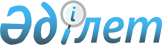 Қазақстан Республикасының кейбір заңнамалық актілеріне Қазақстан Республикасында қор нарығын дамыту мәселелері бойынша өзгерістер мен толықтырулар енгізу туралыҚазақстан Республикасының 2012 жылғы 12 қаңтардағы № 538-IV Заңы      РҚАО-ның ескертпесі!

      Осы Заңның қолданысқа енгізілу тәртібін 2-баптан қараңыз.      1-бап. Қазақстан Республикасының мына заңнамалық актілеріне өзгерістер мен толықтырулар енгізілсін:

      1. 1999 жылғы 1 шілдедегі Қазақстан Республикасының Азаматтық кодексіне (Ерекше бөлім) (Қазақстан Республикасы Парламентінің Жаршысы, 1999 ж., № 16-17, 642-құжат; № 23, 929-құжат; 2000 ж., № 3-4, 66-құжат; № 10, 244-құжат; № 22, 408-құжат; 2001 ж., № 23, 309-құжат; № 24, 338-құжат; 2002 ж., № 10, 102-құжат; 2003 ж., № 1-2, 7-құжат; № 4, 25-құжат; № 11, 56-құжат; № 14, 103-құжат; № 15, 138, 139-құжаттар; 2004 ж., № 3-4, 16-құжат; № 5, 25-құжат; № 6, 42-құжат; № 16, 91-құжат; № 23, 142-құжат; 2005 ж., № 21-22, 87-құжат; № 23, 104-құжат; 2006 ж., № 4, 24, 25-құжаттар; № 8, 45-құжат; № 11, 55-құжат; № 13, 85-құжат; 2007 ж., № 3, 21-құжат; № 4, 28-құжат; № 5-6, 37-құжат; № 8, 52-құжат; № 9, 67-құжат; № 12, 88-құжат; 2009 ж., № 2-3, 16-құжат; № 9-10, 48-құжат; № 17, 81-құжат; № 19, 88-құжат; № 24, 134-құжат; 2010 ж., № 3-4, 12-құжат; № 5, 23-құжат; № 7, 28-құжат; № 15, 71-құжат; № 17-18, 112-құжат; 2011 ж., № 3, 32-құжат; № 5, 43-құжат; № 6, 50, 53-құжаттар; 2011 жылғы 6 тамызда «Егемен Қазақстан» және «Казахстанская правда» газеттерінде жарияланған «Қазақстан Республикасының кейбір заңнамалық актілеріне тұрғын үй қатынастары мәселелері бойынша өзгерістер мен толықтырулар енгізу туралы» 2011 жылғы 22 шілдедегі Қазақстан Республикасының Заңы):



      826-баптың 1-тармағында:



      12) және 13) тармақшалар мынадай редакцияда жазылсын:



      «12) салық төлеушінің тіркеу нөмірін (ол болған кезде), сақтанушының резиденттік белгісін және экономикасының секторын көрсету;



      13) салық төлеушінің тіркеу нөмірін (ол болған кезде), егер сақтандырылушы (пайда алушы) сақтандыру шарты бойынша сақтанушы болмаса, сақтандырылушы (пайда алушы) сақтандыру шартында көрсетілген жағдайда, оның резиденттік белгісін және экономикасының секторын көрсету;»;



      мынадай мазмұндағы 15) және 16) тармақшалармен толықтырылсын:



      «15) сақтанушының сәйкестендіру нөмірін, резиденттік белгісін және экономика секторын көрсету;



      16) егер сақтандырылушы (пайда алушы) сақтандыру шарты бойынша сақтанушы болмаса, сақтандырылушы (пайда алушы) сақтандыру шартында көрсетілген жағдайда, оның сәйкестендіру нөмірін, резиденттік белгісін және экономикасының секторын көрсету.».

      2. 1999 жылғы 13 шілдедегі Қазақстан Республикасының Азаматтық іс жүргізу кодексіне (Қазақстан Республикасы Парламентінің Жаршысы, 1999 ж., № 18, 644-құжат; 2000 ж., № 3-4, 66-құжат; № 10, 244-құжат; 2001 ж., № 8, 52-құжат; № 15-16, 239-құжат; № 21-22, 281-құжат; № 24, 338-құжат; 2002 ж., № 17, 155-құжат; 2003 ж., № 10, 49-құжат; № 14, 109-құжат; № 15, 138-құжат; 2004 ж., № 5, 25-құжат; № 17, 97-құжат; № 23, 140-құжат; № 24, 153-құжат; 2005 ж., № 5, 5-құжат; № 13, 53-құжат; № 24, 123-құжат; 2006 ж., № 2, 19-құжат; № 10, 52-құжат; № 11, 55-құжат; № 12, 72-құжат; № 13, 86-құжат; 2007 ж., № 3, 20-құжат; № 4, 28-құжат; № 9, 67-құжат; № 10, 69-құжат; № 13, 99-құжат; 2008 ж., № 13-14, 56-құжат; № 15-16, 62-құжат; 2009 ж., № 15-16, 74-құжат; № 17, 81-құжат; № 24, 127, 130-құжаттар; 2010 ж., № 1-2, 4-құжат; № 3-4, 12-құжат; № 7, 28, 32-құжаттар; № 17-18, 111-құжат; № 22, 130-құжат; № 24, 151-құжат; 2011 ж., № 1, 9-құжат; № 2, 28-құжат; № 5, 43-құжат; № 6, 50-құжат; № 14, 117-құжат; 2011 жылғы 6 тамызда «Егемен Қазақстан» және «Казахстанская правда» газеттерінде жарияланған «Қазақстан Республикасының кейбір заңнамалық актілеріне халықтың көші-қоны мәселелері бойынша өзгерістер мен толықтырулар енгізу туралы» 2011 жылғы 22 шілдедегі Қазақстан Республикасының Заңы; 2011 жылғы 6 тамызда «Егемен Қазақстан» және «Казахстанская правда» газеттерінде жарияланған «Қазақстан Республикасының кейбір заңнамалық актілеріне тұрғын үй қатынастары мәселелері бойынша өзгерістер мен толықтырулар енгізу туралы» 2011 жылғы 22 шілдедегі Қазақстан Республикасының Заңы):

      1) 146-баптың бірінші бөлігінде:



      3) және 4) тармақшалардағы «сәйкестендiру нөмiрi» деген сөздер «салық төлеушiнiң тiркеу нөмiрi» деген сөздермен ауыстырылсын;



      3) және 4) тармақшалардағы «салық төлеушiнiң тiркеу нөмiрi» деген сөздер «сәйкестендiру нөмiрi» деген сөздермен ауыстырылсын;

      2) 150-баптың екінші бөлігінде:



      2) және 3) тармақшалардағы «сәйкестендiру нөмiрi» деген сөздер «салық төлеушiнiң тiркеу нөмiрi» деген сөздермен ауыстырылсын;



      2) және 3) тармақшалардағы «салық төлеушiнiң тiркеу нөмiрi» деген сөздер «сәйкестендiру нөмiрi» деген сөздермен ауыстырылсын;

      3) 236-баптың төртінші бөлігінде:



      жетiншi және сегiзiншi абзацтардағы «сәйкестендiру нөмiрi» деген сөздер «салық төлеушiнiң тiркеу нөмiрi» деген сөздермен ауыстырылсын;



      жетiншi және сегiзiншi абзацтардағы «салық төлеушiнiң тiркеу нөмiрi» деген сөздер «сәйкестендiру нөмiрi» деген сөздермен ауыстырылсын.».

      3. 2001 жылғы 30 қаңтардағы Қазақстан Республикасының Әкімшілік құқық бұзушылық туралы кодексіне (Қазақстан Республикасы Парламентінің Жаршысы, 2001 ж., № 5-6, 24-құжат; № 17-18, 241-құжат; № 21-22, 281-құжат; 2002 ж., № 4, 33-құжат; № 17, 155-құжат; 2003 ж., № 1-2, 3-құжат; № 4, 25-құжат; № 5, 30-құжат; № 11, 56, 64, 68-құжаттар; № 14, 109-құжат; № 15, 122, 139-құжаттар; № 18, 142-құжат; № 21-22, 160-құжат; № 23, 171-құжат; 2004 ж., № 6, 42-құжат; № 10, 55-құжат; № 15, 86-құжат; № 17, 97-құжат; № 23, 139, 140-құжаттар; № 24, 153-құжат; 2005 ж., № 5, 5-құжат; № 7-8, 19-құжат; № 9, 26-құжат; № 13, 53-құжат; № 14, 58-құжат; № 17-18, 72-құжат; № 21-22, 86, 87-құжаттар; № 23, 104-құжат; 2006 ж., № 1, 5-құжат; № 2, 19, 20-құжаттар; № 3, 22-құжат; № 5-6, 31-құжат; № 8, 45-құжат; № 10, 52-құжат; № 11, 55-құжат; № 12, 72, 77-құжаттар; № 13, 85, 86-құжаттар; № 15, 92, 95-құжаттар; № 16, 98, 102-құжаттар; № 23, 141-құжат; 2007 ж., № 1, 4-құжат; № 2, 16, 18-құжаттар; № 3, 20, 23-құжаттар; № 4, 28, 33-құжаттар; № 5-6, 40-құжат; № 9, 67-құжат; № 10, 69-құжат; № 12, 88-құжат; № 13, 99-құжат; № 15, 106-құжат; № 16, 131-құжат; № 17, 136, 139, 140-құжаттар; № 18, 143, 144-құжаттар; № 19, 146, 147-құжаттар; № 20, 152-құжат; № 24, 180-құжат; 2008 ж., № 6-7, 27-құжат; № 12, 48, 51-құжаттар; № 13-14, 54, 57, 58-құжаттар; № 15-16, 62-құжат; № 20, 88-құжат; № 21, 97-құжат; № 23, 114-құжат; № 24, 126, 128, 129-құжаттар; 2009 ж., № 2-3, 7, 21-құжаттар; № 9-10, 47, 48-құжаттар; № 13-14, 62, 63-құжаттар; № 15-16, 70, 72, 73, 74, 75, 76-құжаттар; № 17, 79, 80, 82-құжаттар; № 18, 84, 86-құжаттар; № 19, 88-құжат; № 23, 97, 115, 117-құжаттар; № 24, 121, 122, 125, 129, 130, 133, 134-құжаттар; 2010 ж., № 1-2, 1, 4, 5-құжаттар; № 5, 23-құжат; № 7, 28, 32-құжаттар; № 8, 41-құжат; № 9, 44-құжат; № 11, 58-құжат; № 13, 67-құжат; № 15, 71-құжат; № 17-18, 112, 114-құжаттар; № 20-21, 119-құжат; № 22, 128, 130-құжаттар; № 24, 146, 149-құжаттар; 2011 ж., № 1, 2, 3, 7, 9-құжаттар; № 2, 19, 25, 26, 28-құжаттар; № 3, 32-құжат; № 6, 50-құжат; № 8, 64-құжат; № 11, 102-құжат; № 12, 111-құжат; № 13, 115, 116-құжаттар; № 14, 117-құжат; 2011 жылғы 6 тамызда «Егемен Қазақстан» және «Казахстанская правда» газеттерінде жарияланған «Қазақстан Республикасының кейбiр заңнамалық актiлерiне халықтың көшi-қоны мәселелерi бойынша өзгерiстер мен толықтырулар енгiзу туралы» 2011 жылғы 22 шiлдедегi Қазақстан Республикасының Заңы; 2011 жылғы 6 тамызда «Егемен Қазақстан» және «Казахстанская правда» газеттерінде жарияланған «Қазақстан Республикасының кейбiр заңнамалық актiлерiне тұрғын үй қатынастары мәселелерi бойынша өзгерiстер мен толықтырулар енгiзу туралы» 2011 жылғы 22 шiлдедегi Қазақстан Республикасының Заңы; 2011 жылғы 15 қазанда «Егемен Қазақстан» және «Казахстанская правда» газеттерінде жарияланған «Қазақстан Республикасының кейбір заңнамалық актілеріне діни қызмет және діни бірлестіктер мәселелері бойынша өзгерістер мен толықтырулар енгізу туралы» 2011 жылғы 11 қазандағы Қазақстан Республикасының Заңы; 2011 жылғы 16 қарашада «Егемен Қазақстан» және 2011 жылғы 19 қарашада «Казахстанская правда» газеттерінде жарияланған «Қазақстан Республикасының кейбiр заңнамалық актiлерiне құқық қорғау қызметін жетілдіру және қылмыстық заңнаманы одан әрі ізгілендіру мәселелерi бойынша өзгерiстер мен толықтырулар енгiзу туралы» 2011 жылғы 9 қарашадағы Қазақстан Республикасының Заңы; 2011 жылғы 8 желтоқсанда «Егемен Қазақстан» және «Казахстанская правда» газеттерінде жарияланған «Қазақстан Республикасының кейбір заңнамалық актілеріне экологиялық мәселелер бойынша өзгерістер мен толықтырулар енгізу туралы» 2011 жылғы 3 желтоқсандағы Қазақстан Республикасының Заңы):

      1) 217-баптың бірінші бөлігінде:



      екінші және төртінші абзацтардағы «сәйкестендiру нөмiрi» деген сөздер «салық төлеушiнiң тiркеу нөмiрi» деген сөздермен ауыстырылсын;



      екінші және төртінші абзацтардағы «салық төлеушiнiң тiркеу нөмiрi» деген сөздер «сәйкестендiру нөмiрi» деген сөздермен ауыстырылсын;

      2) 651-баптың бірінші бөлігінде:



      3) тармақшадағы «сәйкестендiру нөмiрi» деген сөздер «салық төлеушiнiң тiркеу нөмiрi» деген сөздермен ауыстырылсын;



      3) тармақшадағы «салық төлеушiнiң тiркеу нөмiрi» деген сөздер «сәйкестендiру нөмiрi» деген сөздермен ауыстырылсын.

      4. 2003 жылғы 8 шілдедегі Қазақстан Республикасының Орман кодексіне (Қазақстан Республикасы Парламентінің Жаршысы, 2003 ж., № 16, 140-құжат; 2004 ж., № 23, 142-құжат; 2006 ж., № 3, 22-құжат; № 16, 97-құжат; 2007 ж., № 3, 20-құжат):



      32-бапта:



      10) тармақша мынадай редакцияда жазылсын:



      «10) салық төлеушiнiң тiркеу нөмiрi;»;



      мынадай мазмұндағы 10-1) тармақшамен толықтырылсын:



      «10-1) сәйкестендіру нөмірі;».

      5. «Қазақстан Республикасындағы көлік туралы» 1994 жылғы 21 қыркүйектегі Қазақстан Республикасының Заңына (Қазақстан Республикасы Жоғарғы Кеңесінің Жаршысы, 1994 ж., № 15, 201-құжат; Қазақстан Республикасы Парламентінің Жаршысы, 1996 ж., № 2, 186-құжат; 1998 ж., № 24, 447-құжат; 2001 ж., № 23, 309, 321-құжаттар; № 24, 338-құжат; 2003 ж., № 10, 54-құжат; 2004 ж., № 18, 110-құжат; № 23, 142-құжат; 2005 ж., № 15, 63-құжат; 2006 ж., № 3, 22-құжат; № 14, 89-құжат; № 24, 148-құжат; 2009 ж., № 18, 84-құжат; 2010 ж., № 17-18, 114-құжат; № 24, 146-құжат; 2011 ж., № 1, 2, 3-құжаттар; № 5, 43-құжат; № 12, 111-құжат):



      3-баптың үшінші бөлігі мынадай редакцияда жазылсын: 



      «Магистральдық теміржол желiсi – жекешелендіруге жатпайтын және заңнамада белгіленген тәртіппен кейіннен ұлттық теміржол компаниясына беру үшін Қазақстан Республикасының Үкіметі белгілейтін шарттарда және тәртіппен ұлттық басқарушы холдингке берілетін Қазақстан Республикасының бүкіл аумағында ортақ пайдаланылатын теміржол көлігі объектісі.».

      6. «Қазақстан Республикасының Ұлттық Банкі туралы» 1995 жылғы 30 наурыздағы Қазақстан Республикасының Заңына (Қазақстан Республикасы Жоғарғы Кеңесінің Жаршысы, 1995 ж., № 3-4, 23-құжат; № 12, 88-құжат; № 15-16, 100-құжат; № 23, 141-құжат; Қазақстан Республикасы Парламентінің Жаршысы, 1996 ж., № 2, 184-құжат; № 11-12, 262-құжат; № 19, 370-құжат; 1997 ж., № 13-14, 205-құжат; № 22, 333-құжат; 1998 ж., № 11-12, 176-құжат; 1999 ж., № 20, 727-құжат; 2000 ж., № 3-4, 66-құжат; № 22, 408-құжат; 2001 ж., № 8, 52-құжат; № 10, 123-құжат; 2003 ж., № 15, 138, 139-құжаттар; 2004 ж., № 11-12, 66-құжат; № 16, 91-құжат; № 23, 142-құжат; 2005 ж., № 14, 55-құжат; № 23, 104-құжат; 2006 ж., № 4, 24-құжат; № 13, 86-құжат; 2007 ж., № 2, 18-құжат; № 3, 20-құжат; № 4, 33-құжат; 2009 ж., № 8, 44-құжат; № 13-14, 63-құжат; № 17, 81-құжат; № 19, 88-құжат; 2010 ж., № 5, 23-құжат; 2011 ж., № 1, 2-құжат; № 5, 43-құжат; № 11, 102-құжат; № 13, 116-құжат):



      62-3-бапта:



      5-тармақтың 4) тармақшасындағы және 14-тармақтың 5) тармақшасындағы «сәйкестендiру нөмiрi» деген сөздер «салық төлеушiнiң тiркеу нөмiрi» деген сөздермен ауыстырылсын;



      5-тармақтың 4) тармақшасындағы және 14-тармақтың 5) тармақшасындағы «салық төлеушiнiң тiркеу нөмiрi» деген сөздер «сәйкестендiру нөмiрi» деген сөздермен ауыстырылсын.

      7. «Заңды тұлғаларды мемлекеттік тіркеу және филиалдар мен өкілдіктерді есептік тіркеу туралы» 1995 жылғы 17 сәуiрдегі Қазақстан Республикасының Заңына (Қазақстан Республикасы Жоғарғы Кеңесінің Жаршысы, 1995 ж., № 3-4, 35-құжат; № 15-16, 109-құжат; № 20, 121-құжат; Қазақстан Республикасы Парламентінің Жаршысы, 1996 ж., № 1, 180-құжат; № 14, 274-құжат; 1997 ж., № 12, 183-құжат; 1998 ж., № 5-6, 50-құжат; № 17-18, 224-құжат; 1999 ж., № 20, 727-құжат; 2000 ж., № 3-4, 63, 64-құжаттар; № 22, 408-құжат; 2001 ж., № 1, 1-құжат; № 8, 52-құжат; № 24, 338-құжат; 2002 ж., № 18, 157-құжат; 2003 ж., № 4, 25-құжат; № 15, 139-құжат; 2004 ж., № 5, 30-құжат; 2005 ж., № 13, 53-құжат; № 14, 55, 58-құжаттар; № 23, 104-құжат; 2006 ж., № 10, 52-құжат; № 15, 95-құжат; № 23, 141-құжат; 2007 ж., № 3, 20-құжат; 2008 ж., № 12, 52-құжат; № 23, 114-құжат; № 24, 126, 129-құжаттар; 2009 ж., № 24, 122, 125-құжаттар; 2010 ж., № 1-2, 2-құжат; № 5, 23-құжат; 2011 ж., № 11, 102-құжат; № 12, 111-құжат):



      1-бапта:



      бірінші және екінші бөліктердегі «бизнес-сәйкестендiру нөмiрiн» деген сөздерден кейін «, салық төлеушінің тiркеу нөмiрiн» деген сөздермен толықтырылсын.

      8. «Банкроттық туралы» 1997 жылғы 21 қаңтардағы Қазақстан Республикасының Заңына (Қазақстан Республикасы Парламентінің Жаршысы, 1997 ж., № 1-2, 7-құжат; № 13-14, 205-құжат; 1998 ж., № 14, 198-құжат; № 17-18, 225-құжат; 2000 ж., № 22, 408-құжат; 2001 ж., № 8, 52-құжат; № 17-18, 240-құжат; № 24, 338-құжат; 2002 ж., № 17, 155-құжат; 2003 ж., № 4, 26-құжат; № 11, 67-құжат; 2004 ж., № 6, 42-құжат; № 23, 142-құжат; 2005 ж., № 14, 57-құжат; 2006 ж., № 1, 4-құжат; № 3, 22-құжат; № 4, 24-құжат; № 13, 86-құжат; № 15, 95-құжат; 2007 ж., № 1, 4-құжат; № 2, 14, 18-құжаттар; № 9, 67-құжат; 2008 ж., № 13-14, 58-құжат; № 23, 114-құжат; № 24, 129-құжат; 2009 ж., № 2-3, 18-құжат; № 18, 84-құжат; 2010 ж., № 5, 23-құжат; № 7, 28-құжат; 2011 ж., № 1, 2, 9-құжаттар; № 5, 43-құжат; № 11, 102-құжат; № 12, 111-құжат; 2011 жылғы 8 желтоқсанда «Егемен Қазақстан» және «Казахстанская правда» газеттерінде жарияланған «Қазақстан Республикасының кейбір заңнамалық актілеріне экологиялық мәселелер бойынша өзгерістер мен толықтырулар енгізу туралы» 2011 жылғы 3 желтоқсандағы Қазақстан Республикасының Заңы):

      1) 10-4-баптың 2-тармағында:



      5) тармақша мынадай редакцияда жазылсын:



      «5) борышкердің - дара кәсіпкердің тегі, аты, әкесінің аты (ол болған кезде), заңды мекенжайы немесе борышкердің - заңды тұлғаның атауы, орналасқан жері, сондай-ақ оның салық төлеуші ретіндегі тіркеу нөмірі;»;



      мынадай мазмұндағы 5-1) тармақшамен толықтырылсын:



      «5-1) борышкердің - дара кәсіпкердің тегі, аты, әкесінің аты (ол болған кезде), заңды мекенжайы немесе борышкердің - заңды тұлғаның атауы, орналасқан жері, сондай-ақ оның сәйкестендіру нөмірі;»;

      2) 36-баптың 3-тармағында:



      2-1) тармақша мынадай редакцияда жазылсын:



      «2-1) банкротты сәйкестендіретін мәліметтер (салық төлеушінің тіркеу нөмірі, дара кәсіпкерді мемлекеттік тіркеу туралы, заңды тұлғаны мемлекеттік тіркеу туралы);»;



      мынадай мазмұндағы 2-2) тармақшамен толықтырылсын:



      «2-2) банкротты сәйкестендіретін мәліметтер (сәйкестендiру нөмірі, дара кәсіпкерді мемлекеттік тіркеу туралы, заңды тұлғаны мемлекеттік тіркеу туралы);».

      9. «Қазақстан Республикасында зейнетақымен қамсыздандыру туралы» 1997 жылғы 20 маусымдағы Қазақстан Республикасының Заңына (Қазақстан Республикасы Парламентінің Жаршысы, 1997 ж., № 12, 186-құжат; 1998 ж., № 24, 437-құжат; 1999 ж., № 8, 237-құжат; № 23, 925-құжат; 2001 ж., № 17-18, 245-құжат; № 20, 257-құжат; 2002 ж., № 1, 1-құжат; № 23-24, 198-құжат; 2003 ж., № 1-2, 9-құжат; № 11, 56-құжат; № 15, 139-құжат; № 21-22, 160-құжат; 2004 ж., № 11-12, 66-құжат; № 23, 140, 142-құжаттар; 2005 ж., № 7-8, 19-құжат; № 11, 39-құжат; № 14, 55, 58-құжаттар; № 23, 104-құжат; 2006 ж., № 3, 22-құжат; № 8, 45-құжат; № 12, 69-құжат; № 23, 141-құжат; 2007 ж., № 2, 18-құжат; № 3, 20-құжат; № 4, 28, 30-құжаттар; № 9, 67-құжат; № 10, 69-құжат; № 24, 178-құжат; 2008 ж., № 17-18, 72-құжат; № 20, 88-құжат; № 23, 114, 123-құжаттар; 2009 ж., № 17, 81-құжат; № 19, 88-құжат; № 23, 111-құжат; 2010 ж., № 5, 23-құжат; № 7, 28-құжат; № 15, 71-құжат; № 24, 140-құжат; 2011 ж., № 1, 3-құжат; № 6, 49-құжат; № 11, 102-құжат; № 14, 117-құжат):

      1) 1-бап мынадай мазмұндағы 5-1) тармақшамен толықтырылсын:



      «5-1) әлеуметтік жеке код - азаматқа, сондай-ақ осы Заңға сәйкес зейнетақымен қамсыздандыру құқығы қолданылатын адамдарға берілетін тұрақты жеке код;»;

      2) 18-баптың 2-тармағында:



      мынадай мазмұндағы 1-1) тармақшамен толықтырылсын:



      «1-1) азаматтарға әлеуметтiк жеке кодтар берудi;»;



      4-1) тармақшадағы «жеке сәйкестендiру нөмiрi берiлгенiн растайтын құжаты» деген сөздер «әлеуметтiк жеке код беру туралы куәлiгi» деген сөздермен ауыстырылсын; 



      4-1) тармақшадағы «әлеуметтiк жеке код беру туралы куәлiгi» деген сөздер «жеке сәйкестендiру нөмiрi берiлгенiн растайтын құжаты» деген сөздермен ауыстырылсын; 

      3) 22-баптың 7-тармағында:



      «жеке сәйкестендiру нөмірi» деген сөздер «әлеуметтiк жеке коды және (немесе) салық төлеушiнiң тiркеу нөмiрi» деген сөздермен ауыстырылсын;

      4) 30-баптың 2-тармағының 2) тармақшасында:



      «жеке сәйкестендiру нөмiрi» деген сөздер «әлеуметтiк жеке коды» деген сөздермен ауыстырылсын;



      «, бизнес-сәйкестендіру нөмірі» деген сөздер алып тасталсын;



      «әлеуметтiк жеке коды» деген сөздер «жеке сәйкестендiру нөмiрi» деген сөздермен ауыстырылсын; 



      «орналасқан жерi» деген сөздерден кейiн «, бизнес-сәйкестендiру нөмiрi» деген сөздермен толықтырылсын.

      10. «Ақша төлемi мен аударымы туралы» 1998 жылғы 29 маусымдағы Қазақстан Республикасының Заңына (Қазақстан Республикасы Парламентінің Жаршысы 1998 ж., № 11-12, 177-құжат; № 24, 445-құжат; 2000 ж., № 3-4, 66-құжат; 2003 ж., № 4, 25-құжат; № 10, 49, 51-құжаттар; № 15, 138-құжат; 2004 ж., № 23, 140-құжат; 2005 ж., № 14, 55-құжат; 2006 ж., № 11, 55-құжат; 2008 ж., № 23, 114-құжат; 2009 ж., № 17, 81-құжат; № 19, 88-құжат; 2010 ж., № 7, 28-құжат; 2011 ж., № 13, 116-құжат):



      36-1-баптың 6-тармағында:



      екінші бөлік мынадай редакцияда жазылсын:



      «Электрондық ақша иесі – жеке тұлғаны сәйкестендіру үшін мынадай құжаттар ұсынылады:



      1) жеке басын куәландыратын құжат;



      2) салық төлеушінің куәлігі.»;



      мынадай мазмұндағы үшінші бөлікпен толықтырылсын:



      «Электрондық ақша иесі – жеке тұлғаны сәйкестендіру үшін жеке басын куәландыратын құжат ұсынылады.».

      11. «Астық туралы» 2001 жылғы 19 қаңтардағы Қазақстан Республикасының Заңына (Қазақстан Республикасы Парламентінің Жаршысы, 2001 ж., № 2, 12-құжат; № 15-16, 232-құжат; 2003 ж., № 19-20, 148-құжат; 2004 ж., № 23, 142-құжат; 2006 ж., № 1, 5-құжат; № 24, 148-құжат; 2007 ж., № 2, 18-құжат; № 3, 20-құжат; № 9, 67-құжат; № 18, 145-құжат; 2008 ж., № 13-14, 58-құжат; № 20, 89-құжат; 2009 ж., № 18, 84-құжат; № 24, 129-құжат; 2010 ж., № 5, 23-құжат; № 15, 71-құжат; 2011 ж., № 1, 2-құжат; № 11, 102-құжат):



      39-баптың 3-тармағында:



      3) тармақшадағы «кәсiпорнының атауы, орналасқан жерi және бизнес-сәйкестендiру нөмiрi» деген сөздер «кәсiпорны салық төлеушiсiнiң атауы, тұрған жерi мен тiркеу нөмiрi» деген сөздермен ауыстырылсын;



      5) тармақшадағы «бизнес-сәйкестендiру нөмiрi», «жеке сәйкестендiру нөмiрi» деген сөздер тиiсiнше «салық төлеушінің тiркеу нөмiрi» деген сөздермен ауыстырылсын;



      3) тармақшадағы «кәсiпорны салық төлеушiсiнiң атауы, тұрған жерi мен тiркеу нөмiрi» деген сөздер «кәсiпорнының атауы, орналасқан жерi және бизнес-сәйкестендiру нөмiрi» деген сөздермен ауыстырылсын;



      5) тармақшадағы «салық төлеушi», «салық төлеушiнiң» деген сөздер алып тасталып, «тiркеу нөмiрi» деген сөздер тиiсiнше «бизнес-сәйкестендiру нөмiрi», «жеке сәйкестендiру нөмiрi» деген сөздермен ауыстырылсын.

      12. «Халықты жұмыспен қамту туралы» 2001 жылғы 23 қаңтардағы Қазақстан Республикасының Заңына (Қазақстан Республикасы Парламентінің Жаршысы, 2001 ж., № 3, 18-құжат; 2004 ж., № 2, 10-құжат; 2005 ж., № 7-8, 19-құжат; № 17-18, 76-құжат; 2006 ж., № 3, 22-құжат; № 10, 52-құжат; 2007 ж., № 2, 14, 18-құжаттар; № 3, 20-құжат; № 8, 52-құжат; № 9, 67-құжат; № 15, 106-құжат; № 20, 152-құжат; 2009 ж., № 1, 4-құжат; № 9-10, 50-құжат; № 18, 84-құжат; 2010 ж., № 5, 23-құжат; № 8, 41-құжат; № 24, 149-құжат; 2011 ж., № 1, 2-құжат; № 2, 21-құжат; 2011 жылғы 6 тамызда «Егемен Қазақстан» және «Казахстанская правда» газеттерінде жарияланған «Қазақстан Республикасының кейбір заңнамалық актілеріне халықтың көші-қоны мәселелері бойынша өзгерістер мен толықтырулар енгізу туралы» 2011 жылғы 22 шілдедегі Қазақстан Республикасының Заңы):



      15-баптың 2-тармағында:



      мынадай мазмұндағы төртінші және бесінші абзацтармен толықтырылсын:



      «әлеуметтiк жеке код (ӘЖК) берiлгенi туралы куәлiктi;



      салық төлеушiнiң тiркеу нөмірін (СТН);»;



      төртінші және бесінші абзацтар алып тасталсын.

      13. «Мемлекеттік атаулы әлеуметтік көмек туралы» 2001 жылғы 17 шілдедегі Қазақстан Республикасының Заңына (Қазақстан Республикасы Парламентінің Жаршысы, 2001 ж., № 17-18, 247-құжат; 2004 ж., № 23, 142-құжат; 2007 ж., № 3, 20-құжат; № 10, 69-құжат; № 20, 152-құжат; 2009 ж., № 1, 4-құжат; № 23, 117-құжат; 2011 жылғы 6 тамызда «Егемен Қазақстан» және «Казахстанская правда» газеттерінде жарияланған «Қазақстан Республикасының кейбір заңнамалық актілеріне халықтың көші-қоны мәселелері бойынша өзгерістер мен толықтырулар енгізу туралы» 2011 жылғы 22 шілдедегі Қазақстан Республикасының Заңы):



      3-баптың 1-тармағының бірінші бөлігінде:



      «жеке сәйкестендiру нөмiрiн» деген сөздер «әлеуметтiк жеке кодының нөмiрiн» деген сөздермен ауыстырылсын;



      «әлеуметтiк жеке кодының нөмiрiн» деген сөздер «жеке сәйкестендiру нөмiрiн» деген сөздермен ауыстырылсын.

      14. «Темір жол көлігі туралы» 2001 жылғы 8 желтоқсандағы Қазақстан Республикасының Заңына (Қазақстан Республикасы Парламентінің Жаршысы, 2001 ж., № 23, 315-құжат; 2003 ж., № 10, 54-құжат; 2004 ж., № 18, 110-құжат; № 23, 142-құжат; 2006 ж., № 3, 22-құжат; № 13, 87-құжат; № 14, 89-құжат; № 16, 99-құжат; № 24, 148-құжат; 2007 ж., № 9, 67-құжат; № 19, 148-құжат; 2008 ж., № 15-16, 64-құжат; № 24, 129-құжат; 2009 ж., № 2-3, 18-құжат; № 18, 84-құжат; 2010 ж., № 5, 23-құжат; № 24, 146-құжат; 2011 ж. № 1, 2, 3-құжаттар, № 5, 43-құжат; № 11, 102-құжат; № 12, 111-құжат):

      1) 1-баптың 65) тармақшасы мынадай редакцияда жазылсын:



      «65) Ұлттық теміржол компаниясы – Қазақстан Республикасы Үкiметінің шешiмi бойынша құрылған, магистральдық теміржол желісін күтiп-ұстауды, пайдалануды, жаңғыртуды жүзеге асыратын, сондай-ақ магистральдық теміржол желісі операторының функцияларын атқаратын, акцияларының бақылау пакеті ұлттық басқарушы холдингке тиесілі акционерлік қоғам;»;

      2) 5-баптың 1-тармағы мынадай редакцияда жазылсын:



      «1. Магистральдық теміржол желісі – жекешелендіруге жатпайтын және заңнамада белгіленген тәртіппен кейіннен Ұлттық теміржол компаниясына беру үшін Қазақстан Республикасының Үкіметі белгілейтін шарттарда және тәртіппен ұлттық басқарушы холдингке берілетін, Қазақстан Республикасының бүкіл аумағында ортақ пайдаланылатын теміржол көлігі объектісі.»;

      3) 15-бап алып тасталсын.

      15. «Міндетті әлеуметтік сақтандыру туралы» 2003 жылғы 25 сәуірдегі Қазақстан Республикасының Заңына (Қазақстан Республикасы Парламентінің Жаршысы, 2003 ж., № 9, 41-құжат; 2004 ж., № 23, 140, 142-құжаттар; 2006 ж., № 23, 141-құжат; 2007 ж., № 3, 20-құжат; № 20, 152-құжат; № 24, 178-құжат; 2008 ж., № 23, 114-құжат; 2009 ж., № 9-10, 50-құжат; 2010 ж., № 5, 23-құжат; № 7, 28-құжат; 2011 ж., № 6, 49-құжат; № 14, 117-құжат):



      10-баптың 2-тармағының 1) тармақшасында:



      «жеке сәйкестендiру нөмiрi» деген сөздер «әлеуметтiк жеке код» деген сөздермен ауыстырылсын;



      «әлеуметтiк жеке код» деген сөздер «жеке сәйкестендiру нөмiрi» деген сөздермен ауыстырылсын.

      16. «Акционерлік қоғамдар туралы» 2003 жылғы 13 мамырдағы Қазақстан Республикасының Заңына (Қазақстан Республикасы Парламентінің Жаршысы, 2003 ж., № 10, 55-құжат; № 21-22, 160-құжат; 2004 ж., № 23, 140-құжат; 2005 ж., № 14, 58-құжат; 2006 ж., № 10, 52-құжат; № 16, 99-құжат; 2007 ж., № 4, 28, 33-құжаттар; № 9, 67-құжат; № 20, 153-құжат; 2008 ж., № 13-14, 56-құжат; № 17-18, 72-құжат; № 21, 97-құжат; 2009 ж., № 2-3, 18-құжат; № 17, 81-құжат; № 24, 133-құжат; 2010 ж., № 5, 23-құжат; 2011 ж., № 2, 21-құжат; № 3, 32-құжат; № 5, 43-құжат; № 6, 50-құжат):



      4-1-бап мынадай мазмұндағы 1-1-тармақпен толықтырылсын:



      «1-1. Акцияларының бақылау пакеті ұлттық басқарушы холдингке тікелей немесе жанама түрде тиесілі қоғамды жария компания деп тану үшін осы баптың 1-тармағы 1) және 2) тармақшаларының ережелері қолданылмайды.».

      17. «Бағалы қағаздар рыногы туралы» 2003 жылғы 2 шілдедегі Қазақстан Республикасының Заңына (Қазақстан Республикасы Парламентінің Жаршысы, 2003 ж., № 14, 119-құжат; 2004 ж., № 16, 91-құжат; № 23, 142-құжат; 2005 ж., № 7-8, 24-құжат; № 14, 58-құжат; № 23, 104-құжат; 2006 ж., № 3, 22-құжат; № 4, 24-құжат; № 8, 45-құжат; № 10, 52-құжат; № 11, 55-құжат; 2007 ж., № 2, 18-құжат; № 4, 28-құжат; № 9, 67-құжат; № 17, 141-құжат; 2008 ж., № 15-16, 64-құжат; № 17-18, 72-құжат; № 20, 88-құжат; № 21, 97-құжат; № 23, 114-құжат; 2009 ж., № 2-3, 16, 18-құжаттар; № 17, 81-құжат; № 19, 88-құжат; 2010 ж., № 5, 23-құжат; № 7, 28-құжат; № 17-18, 111-құжат; 2011 ж., № 3, 32-құжат; № 5, 43-құжат; № 11, 102-құжат; 2011 жылғы 6 тамызда «Егемен Қазақстан» және «Казахстанская правда» газеттерінде жарияланған «Қазақстан Республикасының кейбiр заңнамалық актiлерiне исламдық қаржыландыруды ұйымдастыру мәселелерi бойынша өзгерiстер мен толықтырулар енгiзу туралы» 2011 жылғы 22 шiлдедегi Қазақстан Республикасының Заңы):

      1) 22-баптың 1-тармағы мынадай мазмұндағы екінші бөлікпен толықтырылсын:



      «Акцияларының бақылау пакеті тікелей немесе жанама түрде ұлттық басқарушы холдингке тиесілі эмитент Қазақстан Республикасы Үкіметінің шешімін іске асыру мақсатында акцияларын бағалы қағаздардың ұйымдастырылған рыногында орналастырған кезде акцияларды шетелдiк азаматтарға және (немесе) заңды тұлғаларға, сондай-ақ азаматтығы жоқ адамдарға сатуға құқылы емес.»;

      2) 114-бап мынадай мазмұндағы 1-1-тармақпен толықтырылсын:



      «1-1. Осы Заңның 22-бабы 1-тармағының екінші бөлігі 2016 жылғы 1 қаңтарға дейін қолданылады.».

      18. «Сауда қызметін реттеу туралы» 2004 жылғы 12 сәуірдегі Қазақстан Республикасының Заңына (Қазақстан Республикасы Парламентінің Жаршысы, 2004 ж., № 6, 44-құжат; 2006 ж., № 1, 5-құжат; № 3, 22-құжат; № 23, 141-құжат; 2009 ж., № 17, 80-құжат; № 18, 84-құжат; № 24, 129-құжат; 2010 ж., № 15, 71-құжат; 2011 ж., № 2, 26-құжат; № 11, 102-құжат):



      31-1-бапта:



      3) тармақша мынадай редакцияда жазылсын:



      «3) жалға алушы салық төлеушінің тіркеу нөмірін;»;



      мынадай мазмұндағы 3-1) тармақшамен толықтырылсын:



      «3-1) жалға алушының сәйкестендіру нөмірін;».

      19. «Қазақстан Республикасындағы кредиттік бюролар және кредиттік тарихты қалыптастыру туралы» 2004 жылғы 6 шілдедегі Қазақстан Республикасының Заңына (Қазақстан Республикасы Парламентінің Жаршысы, 2004 ж., № 15, 87-құжат; 2005 ж., № 23, 104-құжат; 2006 ж., № 3, 22-құжат; 2007 ж., № 2, 18-құжат; № 3, 20-құжат; № 18, 143-құжат; № 19, 149-құжат; 2008 ж., № 17-18, 72-құжат; 2009 ж., № 24, 134-құжат; 2010 ж., № 5, 23-құжат; 2011 ж., № 3, 32-құжат; № 6, 50-құжат; № 11, 102-құжат):

      1) 24-бапта:



      3-тармақта:



      «жеке сәйкестендiру нөмiрi» деген сөздер «салық төлеушiнiң тiркеу нөмiрi» деген сөздермен ауыстырылсын; 



      «салық төлеушiнiң тiркеу нөмiрi» деген сөздер «жеке сәйкестендiру нөмiрi» деген сөздермен ауыстырылсын;



      4-тармақта:



      «бизнес-сәйкестендiру нөмiрi», «жеке сәйкестендiру нөмiрлерi» деген сөздер тиiсiнше «салық төлеушiнiң тiркеу нөмiрi», «салық төлеушiнiң тiркеу нөмiрлерi» деген сөздермен ауыстырылсын;



      «салық төлеушiнiң тiркеу нөмiрi», «салық төлеушiнiң тiркеу нөмiрлерi» деген сөздер тиiсiнше «бизнес-сәйкестендiру нөмiрi», «жеке сәйкестендiру нөмiрлерi» деген сөздермен ауыстырылсын;



      5-тармақтың 1) және 2) тармақшаларында:



      «жеке сәйкестендiру нөмiрi», «бизнес-сәйкестендiру нөмiрi» деген сөздер тиiсiнше «салық төлеушiнiң тiркеу нөмiрi» деген сөздермен ауыстырылсын;



      «салық төлеушiнiң тiркеу нөмiрi» деген сөздер тиiсiнше «жеке сәйкестендiру нөмiрi», «бизнес-сәйкестендiру нөмiрi» деген сөздермен ауыстырылсын;

      2) 30-1-баптың 3-тармағында:



      1), 2), 3) және 4) тармақшалар мынадай редакцияда жазылсын:



      «1) оның тапсырмасы бойынша банк кепілдік немесе кепілгерлік шығарған борышкер заңды тұлғаның атауы, заңды тұлға ретінде мемлекеттік тіркеу нөмірі мен күні, салық төлеушінің тіркеу нөмірі;



      2) оның тапсырмасы бойынша банк кепілдік немесе кепілгерлік шығарған борышкер жеке тұлғаның тегі, аты, әкесінің аты (ол болған кезде), туған күні, айы, жылы, тұрғылықты жері, заңды мекенжайы, жеке басын куәландыратын құжаттың атауы мен деректемелері, салық төлеушінің тіркеу нөмірі;



      3) оның пайдасына банк кепілдік немесе кепілгерлік шығарған борышкер кредитор заңды тұлғаның атауы, заңды тұлға ретінде мемлекеттік тіркеу нөмірі мен күні, салық төлеушінің тіркеу нөмірі;



      4) оның пайдасына банк кепілдік немесе кепілгерлік шығарған кредитор жеке тұлғаның тегі, аты, әкесінің аты (ол болған кезде), туған күні, айы, жылы, тұрғылықты жері, заңды мекенжайы, жеке басын куәландыратын құжаттың атауы мен деректемелері, салық төлеушінің тіркеу нөмірі;»;



      мынадай мазмұндағы 4-1), 4-2), 4-3), 4-4) тармақшалармен толықтырылсын:



      «4-1) оның тапсырмасы бойынша банк кепілдік немесе кепілгерлік шығарған борышкер заңды тұлғаның атауы, заңды тұлға ретінде мемлекеттік тіркеу нөмірі мен күні, бизнес-сәйкестендіру нөмірі;



      4-2) оның тапсырмасы бойынша банк кепілдік немесе кепілгерлік шығарған борышкер жеке тұлғаның тегі, аты, әкесінің аты (ол болған кезде), туған күні, айы, жылы, тұрғылықты жері, заңды мекенжайы, жеке басын куәландыратын құжаттың атауы мен деректемелері, жеке сәйкестендіру нөмірі;



      4-3) оның пайдасына банк кепілдік немесе кепілгерлік шығарған борышкер кредитор заңды тұлғаның атауы, заңды тұлға ретінде мемлекеттік тіркеу нөмірі мен күні, бизнес-сәйкестендіру нөмірі;



      4-4) оның пайдасына банк кепілдік немесе кепілгерлік шығарған кредитор жеке тұлғаның тегі, аты, әкесінің аты (ол болған кезде), туған күні, айы, жылы, тұрғылықты жері, заңды мекенжайы, жеке басын куәландыратын құжаттың атауы мен деректемелері, жеке сәйкестендіру нөмірі;».

      20. «Лицензиялау туралы» 2007 жылғы 11 қаңтардағы Қазақстан Республикасының Заңына (Қазақстан Республикасы Парламентінің Жаршысы, 2007 ж., № 2, 10-құжат; № 20, 152-құжат; 2008 ж., № 20, 89-құжат; № 23, 114-құжат; № 24, 128, 129-құжаттар; 2009 ж., № 2-3, 16, 18-құжаттар; № 9-10, 47-құжат; № 13-14, 62, 63-құжаттар; № 17, 79, 81, 82-құжаттар; № 18, 84, 85-құжаттар; № 23, 100-құжат; № 24, 134-құжат; 2010 ж., № 1-2, 4-құжат; № 7, 28-құжат; № 15, 71-құжат; № 17-18, 111, 112-құжаттар; № 24, 146, 149-құжаттар; 2011 ж., № 1, 2-құжат; № 2, 21, 26-құжаттар; № 11, 102-құжат; № 12, 111-құжат; 2011 жылғы 15 қазанда «Егемен Қазақстан» және «Казахстанская правда» газеттерінде жарияланған «Қазақстан Республикасының кейбір заңнамалық актілеріне діни қызмет және діни бірлестіктер мәселелері бойынша өзгерістер мен толықтырулар енгізу туралы» 2011 жылғы 11 қазандағы Қазақстан Республикасының Заңы):



      8-баптың 5) тармақшасында:



      тоғызыншы абзац мынадай редакцияда жазылсын:



      «салық төлеушінің тіркеу нөмірі;»;



      оныншы абзац алып тасталсын;



      мынадай мазмұндағы он бірінші және он екінші абзацтармен толықтырылсын:



      «жеке сәйкестендіру нөмірі;



      бизнес-сәйкестендіру нөмірі;».

      21. «Сәйкестендiру нөмiрлерiнiң ұлттық тiзiлiмдерi туралы» 2007 жылғы 12 қаңтардағы Қазақстан Республикасының Заңына (Қазақстан Республикасы Парламентінің Жаршысы, 2007 ж., № 3, 19-құжат; 2008 ж., № 23, 114-құжат; 2010 ж., № 5, 23-құжат; № 17-18, 101-құжат; 2011 ж., № 11, 102-құжат):



      13-баптың 1 және 3-тармақтарындағы «2012» деген цифрлар «2013» деген цифрлармен ауыстырылсын.

      22. «Салық және бюджетке төленетiн басқа да мiндеттi төлемдер туралы» Қазақстан Республикасының кодексiн (Салық кодексi) қолданысқа енгiзу туралы» 2008 жылғы 10 желтоқсандағы Қазақстан Республикасының Заңына (Қазақстан Республикасы Парламентінің Жаршысы, 2008 ж., № 23, 113-құжат, 2009 ж., № 13-14, 63-құжат; № 18, 84-құжат; № 23, 100-құжат; № 24, 134-құжат; 2010 ж., № 5, 23-құжат; № 11, 58-құжат; № 15, 71-құжат; № 17-18, 101-құжат; № 22, 132-құжат; 2011 ж., № 11, 102-құжат; № 14, 117-құжат; № 15, 120-құжат):

      1) 11-2-баптың 1-тармағында:



      3) тармақша мынадай редакцияда жазылсын: 



      «3) жалға алушы салық төлеушінің тіркеу нөмірі;»;



      мынадай мазмұндағы 3-1) тармақшамен толықтырылсын:



      «3-1) жалға алушының сәйкестендіру нөмірі;»;

      2) 36-баптың 7 және 10-тармақтарындағы, 46 және 47-баптардағы, 48-баптың 2) тармақшасындағы «2012» деген цифрлар «2013» деген цифрлармен ауыстырылсын.

      23. «Ұлттық әл-ауқат қоры туралы» 2009 жылғы 13 ақпандағы Қазақстан Республикасының Заңына (Қазақстан Республикасы Парламентінің Жаршысы, 2009 ж., № 2-3, 17-құжат; № 24, 133-құжат; 2011 ж., № 5, 43-құжат):

      1) 9-баптың 3-тармағы мынадай мазмұндағы 8-1) тармақшамен толықтырылсын:



      «8-1) Осы Заңның 10-бабы 3-тармағының 13-1) тармақшасына сәйкес қабылданған Қордың Директорлар кеңесінің шешімін бекіту;»;

      2) 10-баптың 3-тармағы мынадай мазмұндағы 13-1) тармақшамен толықтырылсын:



      «13-1) Қазақстан Республикасы Үкіметінің шешімін іске асыру мақсатында ұйымдастырылған бағалы қағаздар рыногында орналастырылатын, Қордың тобына кіретін ұйымдар акцияларының бағасы, саны, оларды орналастыру құрылымы туралы шешімін қабылдау;»;

      3) 19-бап жаңа редакцияда жазылсын:

      «19-бап. Осы Заңды қолданысқа енгізу тәртібі

      1. Осы Заң, 2009 жылғы 1 қаңтардан бастап қолданысқа енгізілетін 6-баптың 1-тармағының 3) тармақшасын және 9-баптың 3-тармағының 15) тармақшасын қоспағанда, алғашқы ресми жарияланған күнінен бастап қолданысқа енгізіледі.



      2. Осы Заңның 9-бабының 3-тармағы 8-1) тармақшасы және 10-бабы 3-тармағының 13-1) тармақшасы 2016 жылғы 1 қаңтарға дейін қолданылады.».

      24. «Жер қойнауы және жер қойнауын пайдалану туралы» 2010 жылғы 24 маусымдағы Қазақстан Республикасының Заңына (Қазақстан Республикасы Парламентінің Жаршысы, 2010 ж., № 12, 60-құжат; 2011 ж., № 1, 2-құжат; № 11, 102-құжат; № 12, 111-құжат):



      1-баптың 21) тармақшасы мынадай редакцияда жазылсын: 



      «21) жер қойнауын пайдалану жөніндегі ұлттық компания (бұдан әрі – ұлттық компания) – Қазақстан Республикасы Үкіметінің немесе облыстардың, республикалық маңызы бар қалалардың, астананың жергiлiктi атқарушы органдарының шешiмi бойынша құрылған, акцияларының бақылау пакеті мемлекетке немесе ұлттық басқарушы холдингке тиесілі, Қазақстан Республикасының заңнамасында белгіленген шарттарда жер қойнауын пайдаланудың белгілі бір салаларындағы қызметті жүзеге асыратын акционерлік қоғам;».

      25. «Қазақстан Республикасындағы кеден iсi туралы» Қазақстан Республикасының Кодексін қолданысқа енгізу туралы» 2010 жылғы 30 маусымдағы Қазақстан Республикасының Заңына (Қазақстан Республикасы Парламентінің Жаршысы, 2010 ж., № 15, 72-құжат; 2011 ж., № 11, 102-құжат):



      10-баптағы «2012» деген цифрлар «2013» деген цифрлармен ауыстырылсын. 

      26. «Қазақстан Республикасындағы мемлекеттік бақылау және қадағалау туралы» 2011 жылғы 6 қаңтардағы Қазақстан Республикасының Заңына (Қазақстан Республикасы Парламентінің Жаршысы, 2011 ж., № 1, 1-құжат; № 2, 26-құжат; № 15, 120-құжат):



      31-баптың 2-тармағындағы «2012» деген цифрлар «2013» деген цифрлармен ауыстырылсын.

      27. «Мұнай өнiмдерiнiң жекелеген түрлерiн өндiрудi және олардың айналымын мемлекеттiк реттеу туралы» 2011 жылғы 20 шілдедегі Қазақстан Республикасының Заңына (Қазақстан Республикасы Парламентінің Жаршысы, 2011 ж., № 13, 113-құжат):

      1) 16-баптың 3-тармағының екінші бөлігіндегі «салық төлеушінің» деген сөздер алып тасталсын;

      2) 26-баптың 3-тармағы мынадай редакцияда жазылсын:



      «3. Осы Заңның 16-бабы 3-тармағының екінші бөлігіндегі «сәйкестендіру нөмірі» деген сөздер 2013 жылғы 1 қаңтарға дейін «салық төлеушінің тіркеу нөмірі» деген сөздер деп есептелсін.».

      28. «Қазақстан Республикасындағы арнайы экономикалық аймақтар туралы» 2011 жылғы 21 шілдедегі Қазақстан Республикасының Заңына (Қазақстан Республикасы Парламентінің Жаршысы, 2011 ж., № 15, 120-құжат):



      10-баптың 2-тармағының 4) тармақшасындағы «2012» деген цифрлар «2013» деген цифрлармен ауыстырылсын.

      Ескерту. 1-бапқа өзгеріс енгізілді - ҚР 2012.12.24 N 60-V (алғашқы ресми жарияланғанынан кейiн күнтiзбелiк он күн өткен соң қолданысқа енгiзiледi); 04.02.2013 № 75-V (алғашқы ресми жарияланғанынан кейін күнтізбелік он күн өткен соң қолданысқа енгізіледі) Заңдарымен.

      2-бап. 



      1. Осы Заң:



      1) 2012 жылғы 1 қаңтардан бастап қолданысқа енгізілетін 1-баптың 1-тармағының үшінші-бесінші абзацтарын, 2-тармағы 1) тармақшасының екінші абзацын, 2) тармақшасының екінші абзацын, 3) тармақшасының екінші абзацын, 3-тармағы 1) тармақшасының екінші абзацын, 2) тармақшасының екінші абзацын, 4-тармағының үшінші, төртінші абзацтарын, 6-тармағының үшінші абзацын, 7-тармағының үшінші абзацын, 8-тармағы 1) тармақшасының екінші, үшінші абзацтарын, 2) тармақшасының екінші, үшінші абзацтарын, 9-тармағының 1) тармақшасын, 2) тармақшасының екінші-төртінші абзацтарын, 3) тармақшасының екінші абзацын, 4) тармақшасының екінші, үшінші абзацтарын, 10-тармағының үшінші-алтыншы абзацтарын, 11-тармағының үшінші, төртінші абзацтарын, 12-тармағының үшінші-бесінші абзацтарын, 13-тармағының үшінші абзацын, 15-тармағының үшінші абзацын, 18-тармағының үшінші, төртінші абзацтарын, 19-тармағы 1) тармақшасының үшінші, алтыншы, тоғызыншы абзацтарын, 2) тармақшасының екінші-алтыншы абзацтарын, 20-тармағының үшінші-бесінші абзацтарын, 21-тармағын, 22-тармағы 1) тармақшасының екінші, үшінші абзацтарын, 2) тармақшасын, 25-тармағын, 26-тармағын, 27-тармағын, 28-тармағын;



      2) 2013 жылғы 1 қаңтардан бастап қолданысқа енгізілетін 1-баптың 1-тармағының алтыншы-сегізінші абзацтарын, 2-тармағы 1) тармақшасының үшінші абзацын, 2) тармақшасының үшінші абзацын, 3) тармақшасының үшінші абзацын, 3-тармағы 1) тармақшасының үшінші абзацын, 2) тармақшасының үшінші абзацын, 4-тармағының бесінші, алтыншы абзацтарын, 6-тармағының төртінші абзацын, 8-тармағы 1) тармақшасының төртінші, бесінші абзацтарын, 2) тармақшасының төртінші, бесінші абзацтарын, 9-тармағы 2) тармақшасының бесінші абзацын, 4) тармақшасының төртінші, бесінші абзацтарын, 10-тармағының жетінші, сегізінші абзацтарын, 11-тармағының бесінші, алтыншы абзацтарын, 12-тармағының алтыншы абзацын, 13-тармағының төртінші абзацын, 15-тармағының төртінші абзацын, 18-тармағының бесінші, алтыншы абзацтарын, 19-тармағы 1) тармақшасының төртінші, жетінші, оныншы абзацтарын, 2) тармақшасының жетінші-он бірінші абзацтарын, 20-тармағының алтыншы-сегізінші абзацтарын, 22-тармағы 1) тармақшасының төртінші, бесінші абзацтарын қоспағанда, алғашқы ресми жарияланғанынан кейін күнтізбелік он күн өткен соң қолданысқа енгізіледі. 



      2. 2013 жылғы 1 қаңтардан бастап осы Заңның 1-бабының 1-тармағы үшінші-бесінші абзацтарының, 2-тармағы 1) тармақшасы екінші абзацының, 2) тармақшасы екінші абзацының, 3) тармақшасы екінші абзацының, 3-тармағының 1) тармақшасы екінші абзацының, 2) тармақшасы екінші абзацының, 4-тармағы үшінші, төртінші абзацтарының, 6-тармағы үшінші абзацының, 8-тармағының 1) тармақшасы екінші, үшінші абзацтарының, 2) тармақшасы екінші, үшінші абзацтарының, 9-тармағы 1) тармақшасының, 2) тармақшасы екінші-төртінші абзацтарының, 3) тармақшасы екінші абзацының, 4) тармақшасы екінші, үшінші абзацтарының, 10-тармағы үшінші-алтыншы абзацтарының, 11-тармағы үшінші, төртінші абзацтарының, 13-тармағы үшінші абзацының, 15-тармағы үшінші абзацының, 18-тармағы үшінші, төртінші абзацтарының, 19-тармағы 1) тармақшасы үшінші, алтыншы, тоғызыншы абзацтарының, 2) тармақшасы екінші-алтыншы абзацтарының, 20-тармағы үшінші, төртінші абзацтарының, 22-тармағы 1) тармақшасы екінші, үшінші абзацтарының күші жойылған деп танылсын.

      Ескерту. 2-бапқа өзгеріс енгізілді - ҚР 2012.12.24 N 60-V (алғашқы ресми жарияланғанынан кейiн күнтiзбелiк он күн өткен соң қолданысқа енгiзiледi); 04.02.2013 № 75-V (алғашқы ресми жарияланғанынан кейін күнтізбелік он күн өткен соң қолданысқа енгізіледі) Заңдарымен.

      Қазақстан Республикасының



      Президенті                                 Н. НАЗАРБАЕВ 
					© 2012. Қазақстан Республикасы Әділет министрлігінің «Қазақстан Республикасының Заңнама және құқықтық ақпарат институты» ШЖҚ РМК
				